The participant named and pictured below (or the parent/legal guardian on their behalf if under 18 years of age) grants permission to the Government of Western Australia, through the Department of Training and Workforce Development (the Department) and Western Australian TAFE colleges (TAFE WA), to use, reproduce, distribute, publish and communicate via the internet or any other means; photographs, audio recordings and/or video recordings of the participant and their performance(s) or original artwork, in the title above. The photograph(s), recording(s) and/or artwork(s) can be used either in full or in part. The participant does not require attribution for any incidental appearances. Consent is also given for re-use in any other content developed by the Department of Training and Workforce Development and/or the Government of Western Australia and TAFE WA.Please complete the section below. For participants aged under 18, your parent’s/legal guardian’s contact details and signature are required.To withdraw your consent, please provide written notice to communications.marketing@dtwd.wa.gov.au. Once withdrawn, no new publications will be released in which you are reasonably identifiable.Working titleFormatPrint, publications and/or online (website, social media)Print, publications and/or online (website, social media)Print, publications and/or online (website, social media)Copyright ownerWestern Australian Government
Department of Training and Workforce DevelopmentWestern Australian Government
Department of Training and Workforce DevelopmentWestern Australian Government
Department of Training and Workforce DevelopmentProject manager/leadElizabeth HapetaElizabeth HapetaElizabeth HapetaBusiness unitEducation PathwaysEducation PathwaysEducation PathwaysLocation of participationDateI hereby grant permission to the Department to communicate the above. Please note: if granting permission for the use of your artwork/work, you guarantee that it is either 100 per cent your own copyright or you have permission to use any third-party content and also to grant the Department and TAFE WA permission for it to be used as described above. I hereby grant permission to the Department to communicate the above. Please note: if granting permission for the use of your artwork/work, you guarantee that it is either 100 per cent your own copyright or you have permission to use any third-party content and also to grant the Department and TAFE WA permission for it to be used as described above. I hereby grant permission to the Department to communicate the above. Please note: if granting permission for the use of your artwork/work, you guarantee that it is either 100 per cent your own copyright or you have permission to use any third-party content and also to grant the Department and TAFE WA permission for it to be used as described above. I hereby grant permission to the Department to communicate the above. Please note: if granting permission for the use of your artwork/work, you guarantee that it is either 100 per cent your own copyright or you have permission to use any third-party content and also to grant the Department and TAFE WA permission for it to be used as described above. Participant’s nameAdd person’s photograph here (optional)Add person’s photograph here (optional)OrganisationAdd person’s photograph here (optional)Add person’s photograph here (optional)Parent/guardian name (if participant is aged under 18)Add person’s photograph here (optional)Add person’s photograph here (optional)PhoneAdd person’s photograph here (optional)Add person’s photograph here (optional)EmailAdd person’s photograph here (optional)Add person’s photograph here (optional)SignatureDate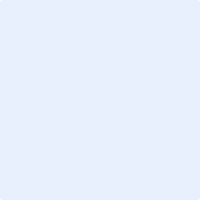 